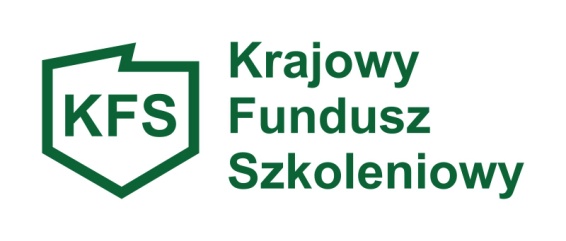 Załącznik nr 1 do ogłoszenia dot. finansowania kosztów kształcenia ustawicznego pracowników i pracodawców
Starosta Chełmińskiza pośrednictwem Powiatowego Urzędu Pracy w ChełmnieWNIOSEKPracodawcy o finansowanie kosztów kształcenia ustawicznegopracowników i pracodawców w ramach Krajowego Funduszu Szkoleniowegozgodnie zart. 69austawy o promocji zatrudnienia i instytucjach rynku pracy (Dz. U. z 2021r., poz.1100) oraz rozporządzenia Ministra Pracy i Polityki Społecznej z dnia 14 maja 2014r. w sprawie przyznawania środków z Krajowego Funduszu Szkoleniowego (tekst jednolity Dz. U. z 2018r., poz. 117).wnoszę o przyznanie środków z Krajowego Funduszu Szkoleniowego na sfinansowanie kosztów kształcenia ustawicznegoI. DANE PRACODAWCY1. Pełna nazwa pracodawcy ...................................................................................................................................................................................................................................................................................................................................2. Adres siedziby pracodawcy..................................................................................................................3. Miejsce prowadzenia działalności........................................................................................................4. Numer telefonu .......................................... fax.........................................e-mail ...............................5. Numer konta bankowego pracodawcy ……………………………………………………………...6. Nr identyfikacyjny REGON ...........................................6.  NIP ……................................................7. Forma organizacyjno - prawna prowadzonej działalności .................................................................8. Forma opodatkowania ……………………………………………   Stawka podatku…………   %9. Przeważający rodzaj prowadzonej działalności gospodarczej wg PKD…………………………… ................................................................................................................................................................9. Wielkość przedsiębiorstwa ………………………………………………………………................10. Liczba zatrudnionych pracowników  …..............................................................11. Osoba / osoby uprawniona do reprezentacji i podpisania wnioskowanej umowy:(zgodnie z dokumentem rejestrowym lub załączonym pełnomocnictwem)a) imię i nazwisko..........................................................stanowisko służbowe .......................................b) imię i nazwisko .........................................................stanowisko służbowe .......................................12. Osoba wskazana przez Pracodawcę  do kontaktu z Urzędem:imię i nazwisko …...........................................................stanowisko …..................................................telefon /fax …...................................................., e-mail ….....................................................................II. INFORMACJE DOTYCZĄCE WYDATKÓW NA  KSZTAŁCENIAE USTAWICZNE: Uwaga: Wniosek należy wypełnić wyłącznie na jedno kształcenie ustawiczne (np. na jedno szkolenie dla 5 uczestników) z wyjątkiem sytuacji, gdy pracodawca wnioskuje o dofinansowanie kosztów kształcenia dla 1 osoby.1. Całkowita wysokość wydatków, która będzie poniesiona na działania związane zkształceniem ustawicznym (wymienione w art. 69a ust. 2 pkt 1 ustawy o promocji zatrudnienia i instytucjach rynku pracy) ……….…..............................zł.    w tym:a) kwota wnioskowana z Krajowego Funduszu Szkoleniowego ……………………..………zł.b) kwota wkładu własnego wnoszonego przez pracodawcę *  ……………………………….zł.*- przy wyliczaniu wkładu własnego pracodawcy nie należyuwzględniać innych kosztów, które pracodawca ponosi w związku z udziałem pracowników w kształceniu ustawicznym, np. wynagrodzenia za godziny nieobecności w pracyw związku z uczestnictwem w zajęciach, kosztów delegacji w przypadku konieczności dojazdu do miejscowości innej niż miejsce pracy itp.2. Liczba planowanych do skierowania osób, zgodnie z priorytetami wydatkowania środków KFS                  ustalonymi przez Ministra Rodziny, Pracy i Polityki Społeczne na rok 2022r.1) Wsparcie kształcenia ustawicznego osób zatrudnionych w firmach, które na skutek pandemii COVID-19, musiały podjąć działania w celu dostosowania się do zmienionej sytuacji rynkowej - ……………osób.2) Wsparcie kształcenia ustawicznego osób powracających na rynek pracy po przerwie związanej ze sprawowaniem opieki nad dzieckiem - …………….osób.3)  Wsparcie zawodowego kształcenia ustawicznego w zidentyfikowanych w danym powiecie lub województwie zawodach deficytowych - barometr zawodów 2022 powiat chełmiński - ………………osób.4) Wsparcie kształcenia ustawicznego osób pracujących będących członkami rodzin wielodzietnych -…………………..osób.5) Wsparcie kształcenia ustawicznego pracowników Centrów Integracji Społecznej, Klubów Integracji Społecznej, Warsztatów Terapii Zajęciowej, Zakładów Aktywności Zawodowej, członków lub pracowników spółdzielni socjalnych oraz pracowników zatrudnionych w podmiotach posiadających status przedsiębiorstwa społecznego wskazanych na liście/rejestrze przedsiębiorstw społecznych prowadzonych przez MRiPS - ……………..osób.6)  Wsparcie kształcenia ustawicznego w związku z zastosowaniem w firmach nowych technologii  i narzędzi pracy, w tym także technologii i narzędzi cyfrowych oraz podnoszenie kompetencji cyfrowych - ………………osób.7)  Wsparcie kształcenia ustawicznego osób pracujących w branży motoryzacyjnej. - ………………. osób.III. INFORMACJE DOTYCZĄCE DZIAŁAŃ DO SFINANSOWANIA Z UDZIAŁEMKRAJOWEGO FUNDUSZU SZKOLENIOWEGO:1.  Informacje o  działaniach do sfinansowania, liczby osób wg  grup wieku, form kształcenia ustawicznego, kosztów kształcenia na jednego uczestnika, terminu realizacji wskazanych działań.IV. INFORMACJE DOTYCZĄCE KSZTAŁCENIA USTAWICZNEGO ORAZ  REALIZATORA KSZTAŁCENIA USTAWICZNEGO I UZASADNIENIE JEGO WYBORU:1.Zestawienie wydatków dla jednego kształcenia ustawicznego:*- do wniosku należy załączyć kserokopię certyfikatów, a w przypadku kursów należy załączyć posiadany przez organizatora kształcenia posiadany dokument na podstawie którego prowadzi on pozaszkolne formy kształcenia ustawicznego, jeżeli informacja ta nie jest dostępna w publicznych rejestrach elektronicznych.2. Uzasadnienie wyboru organizatora usługi kształcenia ustawicznego finansowanej ze środków KFS:…………………………………………………………………………………………………………………………………………………………………………………………………………………………………………………………………………………………………………………………………………………………………………………………………………………………………………………………………………………………………………………………………………………………………………………………………………………………………………………………………………………………………………………………………………………………………………..V. UZASADNIENIE WNIOSKU:Uzasadnienie potrzeby odbycia kształcenia ustawicznego oraz informacje o planach  dotyczących dalszego zatrudnienia osób, które będą objęte kształceniem ustawicznym.Oświadczenia Przedsiębiorcy/Pracodawcy - w imieniu swoim lub podmiotu, który reprezentuje;1.Oświadczam/-y, że jestem/nie jestem* beneficjentem pomocy w rozumieniu ustawy z dnia 30 kwietnia 2004r.        o postępowaniu w sprawach dotyczących pomocy publicznej (tekst jedn. Dz. U. z 2018r. poz. 362 ze zm.).2.Oświadczam/-y, że Przedsiębiorca/ Pracodawca  zatrudnia/nie zatrudnia* co najmniej jednego pracownika (zatrudnienie oznacza  wykonywanie  pracy  na  podstawie stosunku  pracy, stosunku służbowego oraz umowy o pracę nakładczą).3.Oświadczam/-y, że Przedsiębiorca/Pracodawca zobowiązuję się do niezwłocznego powiadomienia Powiatowego Urzędu Pracy w Chełmnie, jeżeli w okresie od dnia złożenia  wniosku do dnia podpisania umowy ze Starostą, zmianie ulegnie stan prawny lub faktyczny, wskazany w dniu złożenia wniosku.4.Oświadczam/-y, że w stosunku do Przedsiębiorstwa/Pracodawcy  nie toczy się postępowanie upadłościowe i nie został zgłoszony wniosek o likwidację oraz nie przewiduje się złożenia wniosku o otwarcie postępowania upadłościowego, ani likwidacyjnego.5. Oświadczam/-y, że nie zalegam/-y z opłacaniem składek na ubezpieczenia społeczne, na ubezpieczenia zdrowotne, na Fundusz Prac i Fundusz Gwarantowanych Świadczeń Pracowniczych oraz na Fundusz Emerytur Pomostowych.6. Oświadczam, że zgłaszam/-y do ubezpieczenia społecznego pracowników lub inne osoby objęte obowiązkowym ubezpieczeniem społecznym.7. Oświadczam/-y, że nie zalegam/-y z uiszczeniem podatków, z wyjątkiem przypadków uzyskania przewidzianego prawem zwolnienia, odroczenia, rozłożenia na raty zaległych płatności lub wstrzymania w całości wykonania decyzji właściwego organu. 8.Wyrażam/-y zgodę na zbieranie, przetwarzanie, udostępnianie i archiwizowanie danych osobowych dotyczących mojej osoby/podmiotu przez Powiatowy Urząd Pracy w Chełmnie dla celów związanych z rozpatrywaniem wniosku oraz realizacją umowy, o których mowa w ustawie z 20 kwietnia 2014r. o promocji zatrudnienia i instytucjach rynku pracy (Dz. U. z 2021r. poz. 1100), zgodnie z ustawą z dnia 29 sierpnia 1997r. o ochronie danych osobowych (Dz. U. z 2018r., poz. 1000).9.Oświadczam/-y, że jako administrator danych osobowych pracowników uwzględnionych we wniosku posiadam zgodę/y tych osób na udostępnianie/przetwarzanie danych osobowych na potrzeby realizacji działań finansowanych ze środków KFS. Świadomy/a odpowiedzialności karnej za złożenie fałszywego oświadczenia, o której mowa w art. 233 ustawy z dnia 6 czerwca 1997r. - Kodeks karny oświadczam, że dane zawarte w niniejszym wniosku oraz oświadczenia są zgodne z prawdą, co potwierdzam własnoręcznym podpisem.      ………………………………………                                       ……………………………………                                Data                                                                                  (pieczątka i podpis przedsiębiorcy                                                                                                                                         pracodawcy lub osoby upoważnionej)Do wniosku załączam:1)Kopię dokumentu potwierdzającego oznaczenie formy prawnej prowadzonej działalności – w przypadku braku wpisu do Krajowego Rejestru Sądowego lub Centralnej Ewidencji i Informacji o Działalności Gospodarczej - potwierdzoną za zgodność z oryginałem.2) Uwierzytelniona kserokopia pełnomocnictwa do reprezentowania Wnioskodawcy/Pracodawcy oraz  składania oświadczeń woli w jego imieniu.Pełnomocnictwo nie jest wymagane, jeżeli osoba podpisująca wniosek i umowę  jest upoważniona z imienia i nazwiska do reprezentowania Pracodawcy/Wnioskodawcy  w odnośnym dokumencie rejestracyjnym.  3) Program kształcenia ustawicznego lub zakres egzaminu,4) Wzór dokumentu potwierdzającego kompetencje nabyte przez uczestników, wystawianego przez realizatora usługi kształcenia ustawicznego, o ile nie wynika on z przepisów powszechnie obowiązujących.Pracodawca będący beneficjentem pomocy w rozumieniu ustawy z dnia 30.04.2004r. o postępowaniu w sprawach dotyczących pomocy publicznej (tekst jedn. Dz. U. z 2018r. poz. 362 ze zm.) do wniosku dołącza także informacje, zaświadczenia lub oświadczenia w zakresie, o którym mowa w art. 37 ust.1 i 2 tej ustawy, tj. odpowiednio:a)Formularz informacji przedstawianych przy ubieganiu się o pomoc de minimis – wzór formularza jest załączony do Rozporządzenia Rady Ministrów z dnia 29.03.2010r. w sprawie zakresu informacji przedstawianych przez podmiot ubiegający się o pomoc de minimis (Dz. U.Nr 53, poz 311z późn. zm.) lub odpowiedniob)Formularz informacji przedstawianych przy ubieganiu się o pomoc stanowiący załącznik Rady Ministrów z dnia 11 czerwca 2010 r. w sprawie informacji składanych przez podmioty ubiegające się o pomoc de minimis              w rolnictwie lub rybołówstwie (Dz.U. Nr 121, poz 810). Wzory formularzy znajdują się na stronie www.uokik.gov.plW przypadku otrzymania pomocy de minimis w okresie ostatnich 3 lat przed złożeniem wniosku, należy załączyćwszystkie zaświadczenia o pomocy de minimis jakie otrzymał przedsiębiorca w roku, w którym ubiega się o pomoc oraz w ciągu 2 poprzedzających go lat podatkowych.                ………………………………                                                           …….. …………………………		Data                                                                                                       (pieczątka i podpis przedsiębiorcy   			                                                                                                          pracodawcy lub osoby upoważnionej)* - niepotrzebne skreślićJako Przedsiębiorca/Pracodawca będący beneficjentem pomocy w rozumieniu ustawy z dnia 30.04.2004r.         o postępowaniu w sprawach dotyczących pomocy publicznej (tekst jedn. Dz. U. z 2016r. poz. 1808 ze zm.)W imieniu swoim lub podmiotu, który reprezentuję,  oświadczam, że:1.Przedsiębiorca/Pracodawca otrzymał pomoc/nie otrzymałpomocy* de minimis oraz pomocy de minimis
w rolnictwie/w rybołówstwie* w roku podatkowym, w którym ubiega się o pomoc oraz w ciągu 2 poprzedzających go lat podatkowych w wysokości …………………………euro.2.Przedsiębiorca/Pracodawca spełnia/nie spełnia*  warunki rozporządzenia Komisji (UE) Nr 1407/2013 z dnia 18 grudnia 2013r.  w sprawie stosowania art.107 i 108 Traktatu o funkcjonowaniu Unii Europejskiej do pomocy de minimis (Dz. Urz. UE L 352 z 24.12.2013r.);3.Przedsiębiorca/Pracodawca spełnia/nie spełnia*  warunki rozporządzeniu Komisji (UE) Nr 717/2014 z dnia 27 czerwca 2014 r. w sprawie stosowania art. 107 i 108 Traktatu o funkcjonowaniu Unii Europejskiej do pomocyde minimisw sektorze rybołówstwa i akwakultury (Dz.U.UE.L. 2014.190.45.)4.Przedsiębiorca/Pracodawca spełnia/nie spełnia*  warunki rozporządzenia Komisji (UE) Nr 1408/2013 z dnia 18 grudnia 2013r. w sprawie stosowania art. 107 i 108 Traktatu o funkcjonowaniu Unii Europejskiej do pomocy de minimis w sektorze rolnym (Dz. Urz. UE L 352 z 24.12.2013).5.Przedsiębiorca/Pracodawca zobowiązuje się do złożenia stosownego oświadczenia o uzyskanej pomocy publicznej oraz pomocy de minimis w dniu podpisania umowy, jeżeli w okresie od dnia złożenia wniosku do dnia podpisania umowy z Powiatowym Urzędem Pracy w Chełmnie otrzymał pomoc publiczną lub pomoc de minimis.W przypadku, gdy wnioskodawca jest beneficjentem pomocy w rozumieniu ustawy z dnia 30 kwietnia 2004r.o postępowaniu w sprawach dotyczących pomocy publicznej (tekst jedn. Dz. U. z 2018r. poz. 362 ze zm.) pomoc udzielana będzie odpowiednio na zasadach wynikających z rozporządzenia Komisji (UE) Nr 1407/2013 z dnia 18.12.2013 r. w sprawie stosowania art. 107 i 108 Traktatuo funkcjonowaniu Unii Europejskiej do pomocy de minimis (Dz. UE L 352/1 z 24.12.2013)lub  rozporządzenia Komisji (UE) Nr 1408/2013 r. w sprawie stosowania art. 107 i 108Traktatu o funkcjonowaniu Unii Europejskiej do pomocy de minimis w sektorze rolnym (Dz.UE L 352/9 z 24.12.2013) lub  rozporządzeniu Komisji (UE) Nr 717/2014 z dnia 27 czerwca 2014 r. w sprawie stosowania art. 107 i 108 Traktatu o funkcjonowaniu Unii Europejskiej do pomocy  de minimis w sektorze rybołówstwai akwakultury (Dz.U.UE.L. 2014.190.45.)Świadomy/a odpowiedzialności karnej za złożenie fałszywego oświadczenia, o której mowa w art. 233 ustawy z dnia 6 czerwca 1997r. - Kodeks karny oświadczam, że dane zawarte w niniejszym oświadczeniu  są zgodne z prawdą, co potwierdzam własnoręcznym podpisem.………………………………………                                                                     ………………………………………………………………..             Data                                                                                                             (pieczątka i podpis przedsiębiorcy                                                                                                                                 pracodawcy lub osoby upoważnionej)* - niepotrzebne skreślić..................................................(pieczątka pracodawcy)             ……..…………………………                                                     ( miejscowość i data)RODZAJ KSZTAŁCENIA (właściwe zaznaczyć)KursStudia podyplomoweEgzaminy umożliwiające uzyskanie dokumentów potwierdzających nabycie umiejętności, kwalifikacji lub uprawnień zawodowychBadania lekarskie i psychologiczne wymagane do podjęcia kształcenia lub pracy zawodowej po ukończonym kształceniuUbezpieczenie od następstw nieszczęśliwych wypadków w związku z podjętym kształceniemOkreślenie potrzeb pracodawcy w zakresie kształcenia ustawicznego w związku z ubieganiem się o sfinansowanie tego kształcenia ze środków KFSKursStudia podyplomoweEgzaminy umożliwiające uzyskanie dokumentów potwierdzających nabycie umiejętności, kwalifikacji lub uprawnień zawodowychBadania lekarskie i psychologiczne wymagane do podjęcia kształcenia lub pracy zawodowej po ukończonym kształceniuUbezpieczenie od następstw nieszczęśliwych wypadków w związku z podjętym kształceniemOkreślenie potrzeb pracodawcy w zakresie kształcenia ustawicznego w związku z ubieganiem się o sfinansowanie tego kształcenia ze środków KFSKursStudia podyplomoweEgzaminy umożliwiające uzyskanie dokumentów potwierdzających nabycie umiejętności, kwalifikacji lub uprawnień zawodowychBadania lekarskie i psychologiczne wymagane do podjęcia kształcenia lub pracy zawodowej po ukończonym kształceniuUbezpieczenie od następstw nieszczęśliwych wypadków w związku z podjętym kształceniemOkreślenie potrzeb pracodawcy w zakresie kształcenia ustawicznego w związku z ubieganiem się o sfinansowanie tego kształcenia ze środków KFSKursStudia podyplomoweEgzaminy umożliwiające uzyskanie dokumentów potwierdzających nabycie umiejętności, kwalifikacji lub uprawnień zawodowychBadania lekarskie i psychologiczne wymagane do podjęcia kształcenia lub pracy zawodowej po ukończonym kształceniuUbezpieczenie od następstw nieszczęśliwych wypadków w związku z podjętym kształceniemOkreślenie potrzeb pracodawcy w zakresie kształcenia ustawicznego w związku z ubieganiem się o sfinansowanie tego kształcenia ze środków KFSKursStudia podyplomoweEgzaminy umożliwiające uzyskanie dokumentów potwierdzających nabycie umiejętności, kwalifikacji lub uprawnień zawodowychBadania lekarskie i psychologiczne wymagane do podjęcia kształcenia lub pracy zawodowej po ukończonym kształceniuUbezpieczenie od następstw nieszczęśliwych wypadków w związku z podjętym kształceniemOkreślenie potrzeb pracodawcy w zakresie kształcenia ustawicznego w związku z ubieganiem się o sfinansowanie tego kształcenia ze środków KFSKursStudia podyplomoweEgzaminy umożliwiające uzyskanie dokumentów potwierdzających nabycie umiejętności, kwalifikacji lub uprawnień zawodowychBadania lekarskie i psychologiczne wymagane do podjęcia kształcenia lub pracy zawodowej po ukończonym kształceniuUbezpieczenie od następstw nieszczęśliwych wypadków w związku z podjętym kształceniemOkreślenie potrzeb pracodawcy w zakresie kształcenia ustawicznego w związku z ubieganiem się o sfinansowanie tego kształcenia ze środków KFSKursStudia podyplomoweEgzaminy umożliwiające uzyskanie dokumentów potwierdzających nabycie umiejętności, kwalifikacji lub uprawnień zawodowychBadania lekarskie i psychologiczne wymagane do podjęcia kształcenia lub pracy zawodowej po ukończonym kształceniuUbezpieczenie od następstw nieszczęśliwych wypadków w związku z podjętym kształceniemOkreślenie potrzeb pracodawcy w zakresie kształcenia ustawicznego w związku z ubieganiem się o sfinansowanie tego kształcenia ze środków KFSKursStudia podyplomoweEgzaminy umożliwiające uzyskanie dokumentów potwierdzających nabycie umiejętności, kwalifikacji lub uprawnień zawodowychBadania lekarskie i psychologiczne wymagane do podjęcia kształcenia lub pracy zawodowej po ukończonym kształceniuUbezpieczenie od następstw nieszczęśliwych wypadków w związku z podjętym kształceniemOkreślenie potrzeb pracodawcy w zakresie kształcenia ustawicznego w związku z ubieganiem się o sfinansowanie tego kształcenia ze środków KFSKursStudia podyplomoweEgzaminy umożliwiające uzyskanie dokumentów potwierdzających nabycie umiejętności, kwalifikacji lub uprawnień zawodowychBadania lekarskie i psychologiczne wymagane do podjęcia kształcenia lub pracy zawodowej po ukończonym kształceniuUbezpieczenie od następstw nieszczęśliwych wypadków w związku z podjętym kształceniemOkreślenie potrzeb pracodawcy w zakresie kształcenia ustawicznego w związku z ubieganiem się o sfinansowanie tego kształcenia ze środków KFSKursStudia podyplomoweEgzaminy umożliwiające uzyskanie dokumentów potwierdzających nabycie umiejętności, kwalifikacji lub uprawnień zawodowychBadania lekarskie i psychologiczne wymagane do podjęcia kształcenia lub pracy zawodowej po ukończonym kształceniuUbezpieczenie od następstw nieszczęśliwych wypadków w związku z podjętym kształceniemOkreślenie potrzeb pracodawcy w zakresie kształcenia ustawicznego w związku z ubieganiem się o sfinansowanie tego kształcenia ze środków KFSTERMIN REALIZACJI KSZTAŁCENIAod….do….KOSZT KSZTAŁCENIA USTAWICZEGO NA JEDNEGO UCZESTNIKA (w zł)LICZBA UCZESTNIKÓWOgółem/w tym kobietOgółem/w tym kobiet15-24 lata/w tym kobiet15-24 lata/w tym kobiet25-34 lata/w tym kobiet25-34 lata/w tym kobiet35-44 lata/w tym kobiet35-44 lata/w tym kobiet45 lat i więcej/w tym kobiet45 lat i więcej/w tym kobietLICZBA UCZESTNIKÓWWYKSZTAŁCENIEgimnazjalne i powyżej/w tym kobietgimnazjalne i powyżej/w tym kobietzasadnicze zawodowe/w tym kobietzasadnicze zawodowe/w tym kobietśrednie ogólnokształcące/w tym kobietśrednie ogólnokształcące/w tym kobietpolicealne i średnie zawodowe/w tym kobietpolicealne i średnie zawodowe/w tym kobietWyższe/w tym kobietWyższe/w tym kobietLiczba osób w poszczególnych grupach:NAZWA/KIERUNEK KSZTAŁCENIA USTAWICZNEGOLICZBA GODZINNAZWA I SIEDZIBA ORGANIZATORA KSZTAŁCENIAPOSIADANE PRZEZ ORGANIZATORA KSZTAŁCEIA CERTYFIKTY JAKOŚCI USŁUG  *PORÓWNANIE CEN PODOBNYCH USŁUG OFEROWANYCH NA RYNKU NA JEDNEGO UCZESTNIKA - o ile są dostępne1. NAZWA INSTUCJI KSZTAŁCENIA2. NAZWA INSTYTUCJI KSZTAŁCENIACENA JEDNOSTKOWA w złCENA JEDNOSTKOWA w złCENA JEDNOSTKOWA w złCENA JEDNOSTKOWA w złCENA JEDNOSTKOWA w złCENA JEDNOSTKOWA w złLpImię i nazwiskouczestnika kształcenia-  WykształcenieForma zatrudnienia i okres obowiązywania umowy od..do..Zajmowane stanowisko i rodzaj wykonywanychpracUzasadnienie potrzeby odbycia kształcenia ustawicznego przy uwzględnieniu obecnych lub przyszłych potrzeb pracodawcy oraz obowiązujących priorytetów wydatkowania środków z KFS a w przypadku środków z rezerwy KFS – dodatkowo priorytetów wydatkowania środków rezerwy KFS:Informacje o planach  dotyczących dalszego zatrudnienia osób, które będą objęte kształceniem ustawicznym.Udokumentowane co najmniej 15 lat pracy w szczególnych warunkach lub charakterze  TAK/NIE